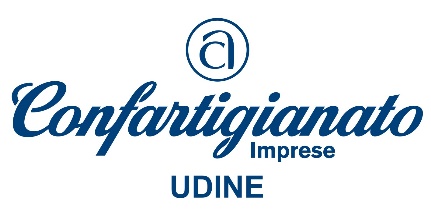 Udine, 21 novembre 2020INDAGINE UFFICIO STUDI CONFARTIGIANATO-IMPRESE UDINE SU 215 COMUNI FVG, 40 SONO SENZA PARRUCCHIERE DRENCHIA  NON NE HA NEANCHE NEI COMUNI  CONTIGUI Allontanarsi del proprio comune di residenza per andare dal parrucchiere o dall’estetista non si può, a meno che nello stesso i due servizi siano assenti. In quel caso allora sì, lo spostamento è consentito, ma solo nei comuni contigui. E se nemmeno in quelli c’è un parrucchiere o un’estetista? Impossibile. E invece no. L’ultima indagine dell’Ufficio studi di Confartigianato-Imprese Udine ha posizionato la lente d’ingrandimento proprio sulla collocazione delle imprese del comparto benessere, in particolare parrucchieri e estetisti, scoprendo che i casi di comuni privi degli uni e degli altri sono tutt’altro che una rarità e che esistono anche  paesi in cui il servizio non è disponibile nemmeno sconfinando in un comune contiguo. Su 215 comuni, in Friuli Venezia Giulia sono 40 quelli sprovvisti di parrucchiere: 25 a Udine, con Drenchia che non dispone del servizio nemmeno nei comuni contigui, 4 a Gorizia, 2 a Trieste e 9 a Pordenone. La lista si fa più lunga guardando agli estetisti, assenti da ben 63 comuni in Fvg:39 in provincia di Udine, dove Drenchia, Grimacco, Resia, Resiutta e Stregna non ne hanno a disposizione nemmeno nei comuni contigui, 7 in provincia di Gorizia, 2 in Provincia di Trieste e 15 in provincia di Pordenone con Erto e Casso che non dispone di estetiste neanche nei comuni limitrofi. L’elenco dei comuni contigui si può consultare liberamente sul sito di Confartigianato Udine (https://www.confartigianatoudine.com/in-primo-piano/spostamenti-comuni-contigui). 40 COMUNI FVG SENZA PARRUCCHIERI (DRENCHIA A ZERO ANCHE NEI CONTIGUI)Fonte: Ufficio Studi Confartigianato-Imprese Udine su dati Unioncamere-Infocamere63 COMUNI FVG SENZA ESTETISTE (6 COMUNI A ZERO ANCHE NEI CONTIGUI)Fonte: Ufficio Studi Confartigianato-Imprese Udine su dati Unioncamere-InfocamerePROVCOMUNE SENZA PARRUCCHIEREPARRUCCHIERI COMUNI CONTIGUIUDBordano22UDCavazzo Carnico30UDChiopris-Viscone29UDChiusaforte10UDDogna5UDDrenchia0UDForni Avoltri9UDGrimacco1UDLauco31UDLusevera38UDMalborghetto Valbruna11UDMontenars39UDPreone3UDPrepotto37UDRaveo9UDResia3UDResiutta5UDRigolato7UDSauris8UDSavogna6UDStregna1UDSutrio13UDTaipana9UDVerzegnis29UDTreppo Ligosullo10GODoberdò del Lago77GODolegna del Collio22GOMoraro41GOSan Floriano del Collio77TSMonrupino282TSSgonico289PNAndreis36PNBudoia38PNCastelnovo del Friuli9PNCavasso Nuovo8PNCimolais2PNErto e Casso1PNFrisanco32PNTramonti di Sopra5PNTramonti di Sotto10PROVCOMUNI SENZA ESTETISTENUMERO DI ESTETISTE NEI COMUNI CONTIGUIUDAmpezzo3UDBordano11UDCavazzo Carnico18UDCercivento1UDChiusaforte6UDDogna3UDDrenchia0UDFaedis15UDFlaibano24UDForni Avoltri3UDGrimacco0UDLauco22UDLusevera24UDMoggio Udinese22UDMontenars26UDPaluzza6UDPrato Carnico7UDPreone1UDPrepotto16UDPulfero2UDRagogna12UDRavascletto5UDRaveo6UDResia0UDResiutta0UDRigolato2UDSan Leonardo1UDSan Vito al Torre21UDSauris6UDSavogna1UDSocchieve4UDStregna0UDTaipana2UDTorviscosa48UDTrivignano Udinese31UDVenzone11UDVerzegnis20UDZuglio19UDTreppo Ligosullo3GOCapriva del Friuli10GODoberdò del Lago48GODolegna del Collio8GOMedea13GOMoraro19GOSan Pier d'Isonzo22GOSavogna d'Isonzo33TSMonrupino216TSSgonico219PNAndreis11PNArba27PNBarcis19PNCastelnovo del Friuli2PNCimolais3PNClaut4PNClauzetto1PNErto e Casso0PNFanna12PNFrisanco13PNTramonti di Sopra2PNTramonti di Sotto2PNVito d'Asio3PNVivaro63PNVajont11